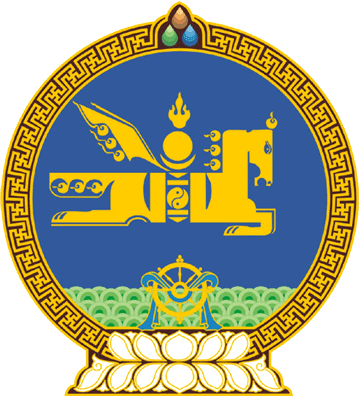 МОНГОЛ  УЛСЫН  ИХ  ХУРЛЫНТОГТООЛ 2016 оны  02  сарын  19  өдөр		            Дугаар  29                         Төрийн ордон, Улаанбаатар хотҮндсэн хуулийн цэцийн гишүүнээсэгүүлэн татах тухай	Монгол Улсын Үндсэн хуулийн Жаран тавдугаар зүйлийн 4 дэх хэсэг, Монгол Улсын Үндсэн хуулийн цэцийн тухай хуулийн 5 дугаар зүйлийн 3 дахь хэсгийг үндэслэн Монгол Улсын Их Хурлаас ТОГТООХ нь:1.Жүгнээгийн Амарсанааг Монгол Улсын Үндсэн хуулийн цэцийн гишүүнээс эгүүлэн татсугай.2.Энэ тогтоолыг 2016 оны 02 дугаар сарын 19-ний өдрөөс эхлэн дагаж мөрдсүгэй.МОНГОЛ УЛСЫН ИХ ХУРЛЫН ДАРГА 					З.ЭНХБОЛД 